我司现需求一台纯电动拖拉机概念样机，底盘部分需委外开发。一、参数要求如下：1、纯电动450马力；电机参数见附件2、变速箱设计两档，高速挡和低速挡；电控换挡。根据电机特性曲线设计，爬行档恒扭矩输出，高速挡恒功率输出。低速挡设计时速小于等于10km/h，高速挡设计时速36km/h3、不含驾驶舱4、总体尺寸：长宽高5300×2550~2750×3000；离地间隙410-440；提升(kg):5000;泵输出流量（i/min）160，轮胎规格18.4-42TT，外直径1857.5、pto输出按拖拉机国家标准执行，独立电机6、中置电机，双胎八轮轮驱动7、转向机构：伺服电机转向（可保留方向盘）8、电池容量200KWH（不做设计，校核参考）9、整体对标样机：凯斯纽荷兰Magnum 370二、设计验收资料：1、计算校核文档（传动，液压，PTO，承载，转向，制动）2、整车三维图纸，二维图纸，满足加工需求3、整车CAE分析报告三、设计软件不作要求四、设计日期截止2018年12月1日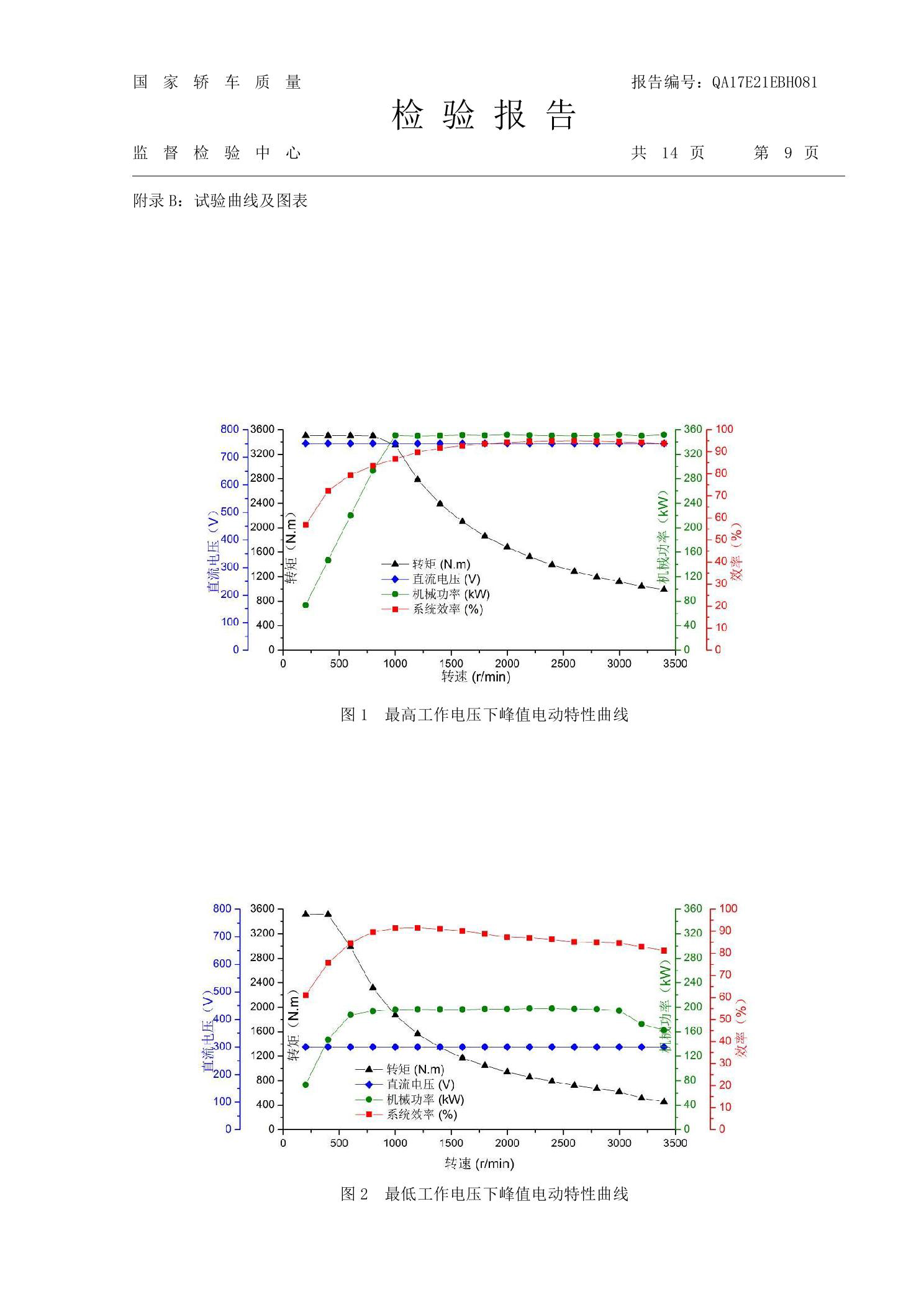 